Bu anket, Denizcilik Meslek Yüksekokulu Gemi İnşaatı Programı tarafından Uygulamalı Eğitimin başarı düzeyini araştırmak amacıyla uygulanmaktadır. Anket sonuçları yalnızca bilimsel araştırma için kullanılacak ve işletme kimliği kesinlikle gizli tutulacaktır. Lütfen hiçbir soruyu BOŞ BIRAKMAYINIZ. Bu forma lütfen adınızı-soyadınızı yazmayınız. Soruları yanıtlarken göstereceğiniz özen ve katkılarınız için teşekkür ederiz.SORULAR“İşletmede Mesleki Eğitim/Staj/Uygulamalı Ders” uygulamasından nasıl haberdar oldunuz? Yasal düzenlemelerden	3) Fakülte yetkilisinden  	5) Bağlı olduğum dernektenBaşka bir işletme yetkilisinden	4) Basından 	6) Diğer ……………“İşletmede Mesleki Eğitim/Staj/Uygulamalı Ders” uygulamasına katılacak öğrencileri kabul ederken/seçerken hangi unsurlar sizin için önemlidir?  Cinsiyet	4) Bilgi ve donanım		7) İşi sahiplenme arzusuİşyeri çalışan sayısı	5) İyi derecede bir yabancı dil	8) Diğer …………….Etik değerler ve uyum	6) İkamet ( Memleketi )Şu an işletmenizde “İşletmede Mesleki Eğitim/Staj/Uygulamalı Ders” kapsamında kaç öğrenci eğitim alıyor?1		2) 2		3) 3		4) 4 		5) Hiç yok 	   6) Diğer  …….. (Rakamla)Şu an işletmenizde “İşletmede Mesleki Eğitim/Staj/Uygulamalı Ders” alan öğrenci varsa bölümleri/programları ve sayıları nelerdir? (Rakamla yazınız)……………….. Bölümü/Programı (…..)   		2) ……………….. Bölümü/Programı (…..)       ……………….. Bölümü/Programı (…..)   		4) ……………….. Bölümü/Programı (…..)   İşletmenizde daha evvel kaç öğrenci “İşletmede Mesleki Eğitim/Staj/Uygulamalı Ders” tamamladı? 1		2) 2		3) 3		4) 4 		5) Hiç yok 	   6) Diğer  …….. (Rakamla)Önümüzdeki dönemde …………. Bölümünden/Programından “İşletmede Mesleki Eğitim/Staj/Uygulamalı Ders” için kaç öğrenci almayı düşünüyorsunuz? 1		2) 2		3) 3		4) 4 		5) Hiç yok 	   6) Diğer  …….. (Rakamla)“İşletmede Mesleki Eğitim/Staj/Uygulamalı Ders” için almayı planladığınız öğrencileri hangi kapsamda almayı düşünüyorsunuz? İŞKUR		b) 3308 Sayılı Meslek Eğitimi Kanunu“İşletmede Mesleki Eğitim/Staj/Uygulamalı Ders” için bölümümüzden/programımızdan işletmenize gelen öğrencileri bilgi donanımı açısından yeterli buluyor musunuz?Evet			2) Hayır		3) Kısmen “İşletmede Mesleki Eğitim/Staj/Uygulamalı Ders” için işletmenize gelen öğrencilerin, aradığınız nitelikli eleman ihtiyacını karşılayabileceğini düşünüyor musunuz? Evet			2) Hayır		3) Kısmen “İşletmede Mesleki Eğitim/Staj/Uygulamalı Ders” için gelen öğrencileri işletmenize kabul nedeniniz nedir? Yasal zorunluluk							4) Eğitip işe almak/hazırlamakSosyal bilinç							5) Ucuz emek gücüAlanda yetişmiş eleman ihtiyacını karşılamaya destek vermek	6) Diğer …………….“İşletmede Mesleki Eğitim/Staj/Uygulamalı Ders” için gelen öğrencilerde gördüğünüz başlıca olumsuzluk nedir? Uyumsuzluk			3) Yetersiz donanım               	5) İşe ciddiyetle yaklaşmamaYetersiz bilinçlenme		4) Devamsızlık			6) Diğer …………………ARKA SAYFAYA GEÇİNİZ. “İşletmede Mesleki Eğitim/Staj/Uygulamalı Ders”in işletmeniz açısından faydalı olduğunu düşünüyor musunuz?Evet			2) Hayır		3) Kısmen “İşletmede Mesleki Eğitim/Staj/Uygulamalı Ders”in diğer işletmelere de yaygınlaştırılmasını tavsiye eder misiniz?Evet			2) Hayır		“İşletmede Mesleki Eğitim/Staj/Uygulamalı Ders” kapsamında hem güz hem bahar döneminde öğrenci kabul ettiniz mi?Evet			2) Hayır		14.soruya cevabınız evet ise iki dönem öğrencileri arasında performans ve iş disiplini açısından farklılık var mıydı?Evet			2) Hayır		15.soruya cevabınız evet ise sizce bu farklılığın nedeni nedir? …………………………………..Devlet Kurumları Dışındaki İşletmeler için;İşletmenizde daha evvel “İşletmede Mesleki Eğitim/Staj/Uygulamalı Ders” alan öğrencilerden kaçına iş teklif ettiniz? 1		2) 2		3) 3		4) 4 		5) Hiç yok 	   6) Diğer  …….. (Rakamla)İşletmenizde daha evvel “İşletmede Mesleki Eğitim/Staj/Uygulamalı Ders” alıp tamamlayan kaç öğrenciyi işe aldınız? 1		2) 2		3) 3		4) 4 		5) Hiç yok 	   6) Diğer  …….. (Rakamla)Şu an İşletmenizde “İşletmede Mesleki Eğitim/Staj/Uygulamalı Ders” alan öğrencilerden kaçını işe almayı düşünüyorsunuz? 1		2) 2		3) 3		4) 4 		5) Hiç yok 	   6) Diğer  …….. (Rakamla)“İşletmede Mesleki Eğitim/Staj/Uygulamalı Ders”e dâhil olması için diğer İşletmelere tavsiyede bulundunuz mu?Evet			2) Hayır		“İşletmede Mesleki Eğitim/Staj/Uygulamalı Ders”in daha başarılı ve etkin olabilmesi için tavsiyeleriniz nelerdir? “İşletmede Mesleki Eğitim/Staj/Uygulamalı Ders” için gelen öğrencilerimizin daha başarılı olabilmesi için neler tavsiye edersiniz?Aşağıdaki soruları yanıtlayarak anketi tamamlayınız.Diğer problem ve önerileriniz: İşletmenin adı	: ………………………………………………………..Cinsiyetiniz			:  Erkek        					 KadınPozisyonunuz 			:  İşletme sahibi				 İşletme Yetkilisi                                                     	   Bölüm ya da İnsan Kaynakları Müdürü	 Diğer……………………				        Şube Müdürü / Şef / Meslek ElemanıÇalışan sayısı   		:    KATILIMINIZ İÇİN TEŞEKKÜR EDERİZ.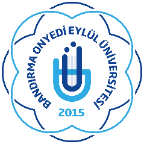 İŞLETMEDE MESLEKİ EĞİTİM/STAJ/UYGULAMA DERSİ ANKET FORMU